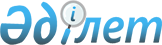 Еңбекшілдер аудандық мәслихатының 2013 жылғы 9 қаңтардағы № С-12/5 "Еңбекшілдер ауданының ауылдық елді мекендердегі жер учаскелері үшін төлемақының базалық ставкаларына түзету коэффициенттерін бекіту туралы" шешіміне өзгерту енгізу туралы
					
			Күшін жойған
			
			
		
					Ақмола облысы Еңбекшілдер аудандық мәслихатының 2014 жылғы 22 қазандағы № С-32/6 шешімі. Ақмола облысының Әділет департаментінде 2014 жылғы 28 қарашада № 4484 болып тіркелді. Күші жойылды - Ақмола облысы Біржан сал ауданы мәслихатының 2018 жылғы 29 наурыздағы № С-22/8 шешімімен
      Ескерту. Күші жойылды - Ақмола облысы Біржан сал ауданы мәслихатының 29.03.2018 № С-22/8 (ресми жарияланған күнінен бастап қолданысқа енгізіледі) шешімімен.

      РҚАО-ның ескертпесі.

      Құжаттың мәтінінде түпнұсқаның пунктуациясы мен орфографиясы сақталған.
      Қазақстан Республикасының 2001 жылғы 23 қаңтардағы "Қазақстан Республикасындағы жергілікті мемлекеттік басқару және өзін-өзі басқару туралы" Заңының 6 бабына сәйкес, "Ақмола облысының әкімшілік–аумақтық құрылысын өзгерту туралы" Ақмола облысы әкімдігінің 2013 жылғы 13 желтоқсандағы № А-11/556 қаулысының және Ақмола облыстық мәслихатының 2013 жылғы 13 желтоқсандағы № 5С-20-10 шешімінің негізінде Еңбекшілдер аудандық мәслихаты ШЕШІМ ЕТТІ:
      1. Еңбекшілдер аудандық мәслихатының "Еңбекшілдер ауданының ауылдық елді мекендердегі жер учаскелері үшін төлемақының базалық ставкаларына түзету коэффициенттерін бекіту туралы" 2013 жылғы 9 қаңтардағы № С–12/5 (Нормативтік құқықтық актілерді мемлекеттік тіркеу тізілімінде № 3645 тіркелген, 2013 жылғы 15 ақпанда "Жаңа дәуір", "Сельская новь" аудандық газеттерінде жарияланған) шешіміне келесі өзгерту енгізілсін:
      қосымша осы шешімнің қосымшасына сәйкес жаңа редакцияда баяндалсын.
      2. Осы шешім Ақмола облысының Әділет департаментінде мемлекеттік тіркелген күннен бастап күшіне енеді және ресми жарияланған күннен бастап қолданысқа енгізіледі.
      КЕЛІСІЛДІ Еңбекшілдер ауданының ауылдық елді мекендердегі жер учаскелері үшін төлемақының базалық ставкаларына түзету коэффициенттері
					© 2012. Қазақстан Республикасы Әділет министрлігінің «Қазақстан Республикасының Заңнама және құқықтық ақпарат институты» ШЖҚ РМК
				
      Аудандық мәслихат
сессиясының төрайымы

Ө.Жомартов

      Аудандық мәслихаттың
хатшысы

С.Есполов

      Ақмола облысы
Еңбекшілдер ауданының
әкімі

А.Садуақасұлы
Еңбекшілдер аудандық мәслихатының
2014 жылғы 22 қазандағы
№ С–32/6 шешіміне
қосымша
Аймақ №
Жер салығының базалық мөлшеріне ұсынылатын түзету коэффициенттері
Елді мекендердің атаулары
I
1,3
01-173-001 Заозерный селосы
I
1,5
01-172-006 Үлгі ауылы
I
1,3
01-172-004 Андықожа батыр ауылы
I
1,3
01-172-011 Макинка селосы
I
1,3
01-172-001 Бірсуат селосы
I
1,34
Аймақ бойынша орташа маңызы
II
1,2
01-172-006 Жөкей селосы
II
1,1
01-172-006 Қызылұйым селосы
II
1,1
01-172-006 Карловка селосы
II
1,1
01-172-006 Трамбовка селосы
II
1,0
01-172-006 Ұйымшыл селосы
II
1,2
01-172-011 Пригорхоз селосы
II
1,2
01-172-007 Кеңащы селосы
II
1,2
01-172-010 Невское селосы
II
1,0
01-172-003 Аңғал батыр ауылы
II
1,0
01-172-012 Қоғам селосы
II
1,0
01-172-012 Мақпал селосы
II
1,1
01-172-012 Бұланды селосы
II
1,0
01-172-012 Қарағай селосы
II
1,0
01-172-012 Қаратал селосы
II
1,1
01-172-005 Заураловка селосы
II
1,0
01-172-005 Құдықағаш селосы
II
1,0
01-172-005 Яблоновка селосы
II
1,0
01-172-002 Баймырза селосы
II
1,2
01-172-001 Сәуле селосы
II
1,0
01-172-009 Мамай селосы
II
1,2
01-172-034 Еңбекшілдер селосы
II
1,1
01-172-034 Ақтас селосы
II
1,1
01-172-034 Ақбұлақ селосы
II
1,0
01-172-008 Краснофлот селосы
II
1,08
Аймақ бойынша орташа маңызы
III
0,9
01-172-003 Жаңалық селосы
III
0,8
01-172-002 Шошқалы селосы
III
0,8
01-172-032 Уәлихан селосы
III
0,9
01-172-032 Алға селосы
III
0,8
01-172-032 Көдебас селосы
III
0,83
Аймақ бойынша орташа маңызы
IV
0,6
01-172-030 Сапақ селосы
IV
0,6
01-172-030 Ақсу селосы
IV
0,6
Аймақ бойынша орташа маңызы